Функциональная грамотность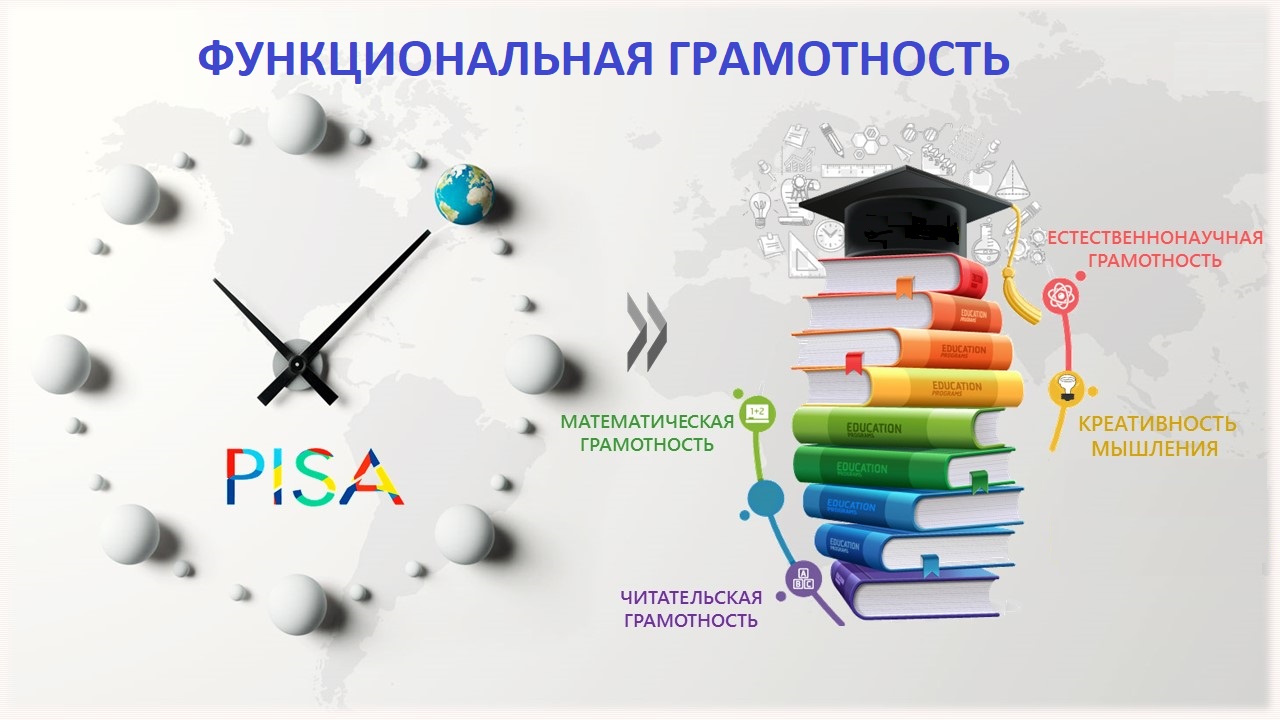 Функциональная грамотность — основа жизненной ипрофессиональной успешности выпускников!ФУНКЦИОНАЛЬНАЯ ГРАМОТНОСТЬ— это выработанная в процессе учебной и практической деятельности способность к компетентному и эффективному действию, умение находить оптимальные способы решения проблем, возникающих в ходе практической деятельности, и воплощать найденные решенияДокументыУказ Президента Российской Федерации № 204 от 07.05.2018 Правительству РФ поручено обеспечить глобальную конкурентоспособность российского образования, вхождение Российской Федерации в число 10 ведущих стран мира по качеству общего образования).Формирование функциональной грамотности рассматривается как условие становления динамичной, творческой, ответственной, конкурентоспособной личности (Из Государственной программы РФ «Развитие образования» (2018-2025 годы) от 26 декабря 2017 г:Цель программы – качество образования, которое характеризуется: cохранением лидирующих позиций РФ в международном исследовании качества чтения и понимания текстов (PIRLS), а также в международном исследовании качества математического и естественнонаучного образования (TIMSS); повышением позиций РФ в международной программе по оценке образовательных достижений учащихся (PISA).https://youtu.be/60nRwGDOE20https://youtu.be/PgezKi1VYW0https://youtu.be/TMg8KeItUiUhttps://youtu.be/ilqpO9Qyjg0https://youtu.be/5xl4ZAnpVVMБанк заданий для начальной школыhttps://gimnazia133.my1.ru/index/bank_zadanij_dlja_nachalnoj_shkoly/0-98Функциональная грамотность на уроках математикиФункциональная грамотность на уроках окружающего мира и математикиФункциональная грамотность на уроках чтения и окружающего мираФункциональная грамотность на уроках литературного чтенияКарточки с заданиямиБанк тренировочных заданий, диагностических работ по функциональной грамотности:Медиатека (prosv.ru). Электронные учебники в Медиатеке. 1000 учебников с интерактивными объектами и удобной навигацией. Можно использовать через сайт или мобильное приложение.
Доступ к электронным учебникам издательства «Просвещение».Электронный банк заданий по функциональной грамотности.Сетевой комплекс информационного взаимодействия субъектов Российской Федерации в проекте «Мониторинг формирования функциональной грамотности учащихся».Банк заданий PISA.Мастер-классы PISA.Онлайн-курсы повышения квалификации при подготовке к PISA.Издания центра ГГТУ Учитель будущего.Функциональная грамотность в современном образовании. Сборник заданий для подготовки к международному сравнительному исследованию PISA.1. Читательская грамотность2. Математическая грамотность3. Финансовая грамотность4. Естественнонаучная грамотность5. Банк заданий для начальной школыМетодические рекомендации для педагогов по формированию функциональной грамотности:1. Методические рекомендации СИПКРО для педагогов  по формированию функциональной грамотности.2. Методические рекомендации для учителей и родителей3. Рекомендации по  формированию функциональной грамотности для учителей начальной школы.4. Рекомендации по формированию читательской грамотности5. Сборник информационных  материалов по формированию функциональной грамотности для учителя.6. Функциональная грамотность для педагога.Полезные ресурсыФункциональная грамотность школьниковОбщие подходы к формированию функциональной грамотности. Виды функциональной грамотности. Банк заданий. Полезные ресурсыСсылка:http://www.eduportal44.ru/sites/RSMO-test/DocLib1/Функциональная%20грамотность.pdfМониторинг формирования функциональной грамотности учащихсяДемонстрационные материалы ФГБНУ «Институт стратегии развития образования Российской академии образования»Ссылка: http://skiv.instrao.ru/support/demonstratsionnye-materialya/index.phpЦентр оценки качества образования ИСРО РАОВажнейшими задачами Центра являются: проведение фундаментальных и прикладных исследований в области оценки качества образования; разработка научно-методичеcкого обеспечения исследований по оценке качества образования; сравнительная оценка качества образования в России и странах мира.Ссылка: http://www.centeroko.ru/СИПКРО. Функциональная грамотность обучающихсяМетодические пособия для педагогов по преподаванию курса «Развитие функциональной грамотности обучающихся основной школы». Материалы для организации и проведения региональных мониторингов степени сформированности читательской, математической и естественнонаучной грамотности обучающихсяСсылка: https://www.sipkro.ru/projects/funktsionalnaya-gramotnost/Примеры открытых заданий по функциональной грамотности ПИЗАСсылка: http://center-imc.ru/wp-content/uploads/2020/02/10120.pdfПримеры открытых заданий по математической грамотности ПИЗАСсылка: https://rikc.by/ru/PISA/2-ex__pisa.pdfПримеры открытых заданий по естественнонаучной грамотности ПИЗАСсылка: https://rikc.by/ru/PISA/3-ex__pisa.pdfПримеры открытых заданий по финансовой грамотности ПИЗАСсылка: https://rikc.by/ru/PISA/5-ex__pisa.pdfПримеры открытых заданий по читательской грамотностиСсылка: https://rikc.by/ru/PISA/1-ex__pisa.pdfРекомендуемые электронные ресурсы (для формирования функциональной грамотности)ФГБНУ «Институт стратегии развития образования Российской Академии наук»http://skiv.instrao.ru/support/demonstratsionnye-materialya/chitatelskaya-gramotnost.phpСИПКРОhttp://old.sipkro.ru/index.php/86-подразделения/1381-fgoИздательство «Просвещение»https://media.prosv.ru/fg/Банк тестовhttps://banktestov.ru/test/3674Московский центр качества образованияhttps://mcko.ru/articles/2127Марафон по функциональной грамотности. Яндекс-Учебникhttps://yandex.ru/promo/education/specpro/marathon2020/mainhttps://media.prosv.ru/fg/Банк заданий по функциональной грамотности: http://skiv.instrao.ru/bank-zadaniy/chitatelskaya-gramotnost/Читательская грамотность: http://skiv.instrao.ru/bank-zadaniy/chitatelskaya-gramotnost/Математическая грамотность: http://skiv.instrao.ru/bank-zadaniy/matematicheskaya-gramotnost/Естественнонаучная грамотность: http://skiv.instrao.ru/bank-zadaniy/estestvennonauchnaya-gramotnost/Глобальные компетенции: http://skiv.instrao.ru/bank-zadaniy/globalnye-kompetentsii/Финансовая грамотность: http://skiv.instrao.ru/bank-zadaniy/finansovaya-gramotnost/Креативное мышление: http://skiv.instrao.ru/bank-zadaniy/kreativnoe-myshlenie/Открытые задания PISA: https://fioco.ru/примеры-задач-pisaОткрытый банк заданий для оценки естественнонаучной грамотности ФГБНУ ФИПИ: https://fipi.ru/otkrytyy-bank-zadaniy-dlya-otsenki-yestestvennonauchnoy-gramotnostiЭлектронный банк заданий по функциональной грамотности: https://fg.resh.edu.ru/. Пошаговая инструкция, как получить доступ к электронному банку заданий представлена в руководстве пользователя. Ознакомиться с руководством пользователя можно по ссылке: https://resh.edu.ru/instruction.Открытые задания PISA: https://fioco.ru/примеры-задач-pisa.Примеры открытых заданий PISA по читательской, математической, естественнонаучной, финансовой грамотности и заданий по совместному решению задач: http://center-imc.ru/wp-content/uploads/2020/02/10120.pdf. Сборники эталонных заданий серии «Функциональная грамотность. Учимся для жизни» издательства  «Просвещение» Функциональная грамотность 5,7 класс. Опыт системы образования г. Санкт-Петербурга. КИМ, спецификация, кодификаторы:  https://monitoring.spbcokoit.ru/procedure/1043/.   1. Банк заданий, подготовленный ФГБНУ «Институт стратегии развития образования РАО» для формирования и оценки функциональной грамотности обучающихся 5-9 классов.    2. сайт СИПКРО "Функциональная грамотность обучающихся"    3. Портал ТолВики "Функциональная грамотность школьников"